QUESTÃO 01A grandiosidade do Império Romano criava muitos problemas administrativos e conflitos de poder, dificultando a ação dos seus governantes. Na arte, os romanos seguiram soluções práticas para facilitar sua vida urbana. A arquitetura romana, por exemplo, foi:a) marcada pela influência dos etruscos apenas no uso da abóbada.b) definida pelas influências grega e egípcia, o que resultou em construções grandiosas em homenagem aos deuses.c) marcada pela utilização de pedras e tijolos, utilizados em grandes edifícios públicos.d) suntuosa nas construções públicas, que eram de grande originalidade para a época.e) baseada no uso exclusivo do arco, graças à influência dos mesopotâmicos.

QUESTÃO 02Analise as afirmações a seguir:I. A Igreja Cristã, perseguida pelos romanos, transformou-se na instituição religiosa oficial do Império Romano, a partir do século IV d.C.II. Inspiradas na cultura grega, a mitologia, a religião e as artes romanas consagraram uma unidade que caracterizou o mundo ocidental greco-romano.III. Controlando um império de proporções gigantescas, os romanos criaram e mantiveram um exército forte e bem treinado, além de uma estrutura jurídica ampla e eficiente.IV. A República Romana se caracterizou por um governo centralizado e monárquico em que os imperadores controlavam toda a política, fechando instituições como o Senado.V. A economia romana era totalmente voltada ao comércio com o Oriente. A agricultura era desenvolvida nas províncias do Império Romano, sendo que elas produziam somente o que ele desejasse e determinasse.A alternativa que contém todas as afirmações corretas é:a) I – II – IV – Vb) I – II – Vc) II – III – IVd) III – IV – Ve) I – II – IIIQUESTÃO 03Assinale verdadeira (V) ou falsa (F) em cada uma das afirmações sobre o desenvolvimento tecnológico das sociedades da Antiguidade.1. ( ) A prática da agricultura, além de permitir aumentar a produção de alimentos, impulsionou inovações em diversos campos do conhecimento, como os sistemas de escrita, a matemática e a astronomia, com a utilização de calendários para organizar a vida social, religiosa e produtiva nas diversas estações.2. ( ) As civilizações do Crescente Fértil aprimoraram conhecimentos para garantir o emprego adequado do solo, empregaram sistemas de irrigação para melhor aproveitar as águas dos rios, promoveram o conveniente armazenamento das safras, além de alcançarem notáveis avanços na arquitetura e engenharia com a construção de templos religiosos e funerários monumentais.3. ( ) Mesmo sem terem desenvolvido grandes conhecimentos no campo da matemática e das ciências da natureza – como a biologia, a física e a cosmologia – as polis ou cidades-estados da Grécia antiga notabilizaram-se por legarem ao mundo posterior a filosofia e a democracia, concretizando os princípios de justiça social, igualdade política e cidadania para todos seus habitantes, independentemente de serem estrangeiros, escravos, mulheres, iletrados ou pobres.4. ( ) O Império Romano, além de aprimorar a tecnologia da guerra para expandir suas conquistas militares, efetivou avanços significativos na arquitetura e na engenharia com a construção de estradas, portos, aquedutos, termas, circos, mercados, edifícios públicos e redes de esgoto e de água para as cidades.A sequência correta é:a) V - F - V - F.b) F - F - F - V.c) V - V - V - V.d) F - F - V - F.e) V - V - F - V.QUESTÃO 04A civilização ocidental contemporânea apresenta traços marcantes que revelam o legado cultural da civilização romana.Indique e comente dois traços:a) O idioma usado pelos romanos - o latim - que deu origem às chamadas línguas poli latinas, e o Direito Romano, que constituiu a base da legislação ocidentalb) O idioma usado pelos romanos - o latim - que deu origem às chamadas línguas neolatinas, e o Direito Romano, que constituiu a base da legislação ocidentalc) O idioma usado pelos romanos - o italiano - que deu origem às chamadas línguas neolatinas, e o Direito Romano, que constituiu a base da legislação ocidentald) n.d.a.QUESTÃO 05Considere a ilustração.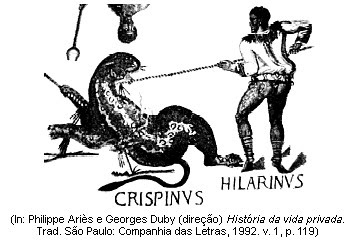 Durante muitos séculos, os antigos romanos divertiram-se com a atuação dos gladiadores nos chamados espetáculos públicos, que utilizavam diferentes tipos de armas, permitidas pelas autoridades de Roma, como as que podem ser observadas na ilustração. Esses gladiadores eram recrutados, principalmente, entre a) homens poderosos da plebe. b) cidadãos da nobreza romana. c) servos dos latifúndios estatais. d) escravos das áreas dominadas. e) heróis das conquistas romanas.QUESTÃO 06Analise a imagem.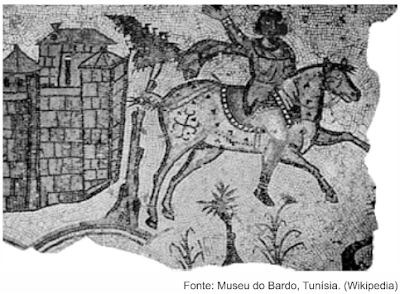 Essa é a imagem de um mosaico elaborado na província romana da África, atuais Tunísia e Argélia, no séc. IV d.C. Ela mostra um senhor de terras vândalo, povo germânico, que conquistara a região.Sobre essa imagem, é CORRETO afirmar quea) a presença do cavalo é uma clara inserção germânica, pois os romanos não haviam domesticado o animal.   b) a casa fortificada à esquerda é uma criação germânica, resultado da necessidade de se proteger em território recém-conquistado.   c) a capa e as calças que o personagem usa são tipicamente germânicas, adaptadas à vida sobre cavalos e diferentes das togas romanas.   d) a arte do mosaico existia somente na África do Norte, sendo desenvolvida pelos cartagineses séculos antes de Cristo.   e) a tecnologia para a montaria, como a sela e os arreios, foi invenção germânica. Os romanos as desconheciam.   QUESTÃO 07A grandiosidade do Império Romano criava muitos problemas administrativos e conflitos de poder, dificultando a ação dos seus governantes. Na arte, os romanos seguiram soluções práticas para facilitar sua vida urbana. A arquitetura romana, por exemplo, foi:a) marcada pela influência dos etruscos no uso do arco e da abóbada.b) definida pelas influências grega e egípcia, o que resultou em construções grandiosas em homenagem aos deuses.c) marcada pela utilização de pedras e tijolos, utilizados em grandes edifícios públicos.d) suntuosa nas construções públicas, que eram de grande originalidade para a época.e) baseada no uso exclusivo do arco, graças à influência dos mesopotâmicos.QUESTÃO 08Nos últimos anos, a indústria hollywoodiana investiu em filmes sobre a Antiguidade Clássica que se tornaram grandes sucessos. Heróis como Máximo em “Gladiador” ou Aquiles em “Troia” não deixam de representar um estímulo para um conhecimento aprofundado desse momento histórico. A respeito do referido período você pode afirmar que:I. No século V a.C. os gregos consideravam a polis como o único contexto em que o homem podia realizar as suas capacidades espirituais, morais e intelectuais, ou seja, a sua cidadania.II. O princípio de liberdade política, fundamental à política grega e estranho à experiência política do Oriente Próximo, era vital para a conformação do ideal democrático no Ocidente.III. A grande realização de Roma foi transcender a estreita orientação política da cidade-Estado e criar um Estado universal que unificou as diferentes sociedades do mundo mediterrâneo.IV. Entre os resultados do imperialismo romano sobressaem-se o afluxo de capitais, desenvolvimento de uma economia monetária, a concentração da propriedade fundiária e o crescimento da mão de obra servil.Com relação a estas afirmativas, você pode concluir que:a) Todas as proposições estão corretas;b) Apenas as proposições II, III e IV estão corretas;c) Apenas as proposições I, II e IV estão corretas;d) Apenas as proposições I, II e III estão corretas;e) Todas as proposições estão erradas.QUESTÃO 09O advento do cristianismo representou uma revolução na história ocidental, ultrapassando a dimensão religiosa. Ele influenciou de maneira decisiva as estruturas políticas, sociais, culturais e econômicas do Ocidente. Tendo sido perseguido de forma implacável durante um longo período, o cristianismo foi incorporado pelo Império Romano no governo de Constantino. Ao longo do processo histórico que propiciou a expansão do movimento cristão, observa-se quea) a ampliação e consolidação do Império Romano resultaram essencialmente de sua aliança precoce com o movimento cristão, sendo que este representou um instrumento formidável de sustentação para o governo imperial.b) o cristianismo proporcionou a dinamização da economia do Império Romano, acelerando o processo do colonato que havia sido iniciado na crise do século III, garantindo a hegemonia de Roma sobre todo o mundo mediterrâneo.c) o cristianismo apresentava um caráter herético e subversivo, na medida em que rompia com os dogmas judaicos e, ao mesmo tempo, representava um fator de desestruturação social e política para o governo de Roma.d) o Império Romano apresentou uma forte expansão de suas fronteiras a partir da conquista da Gália e da Germânia, tendo sido favorecido nesse processo pela conversão das populações dessas regiões ao cristianismo.